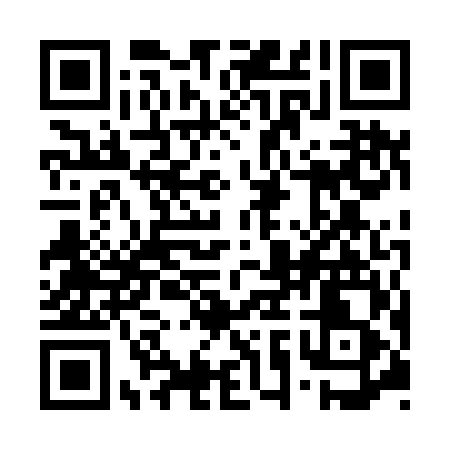 Prayer times for Chadbournes Mills, Maine, USAMon 1 Jul 2024 - Wed 31 Jul 2024High Latitude Method: Angle Based RulePrayer Calculation Method: Islamic Society of North AmericaAsar Calculation Method: ShafiPrayer times provided by https://www.salahtimes.comDateDayFajrSunriseDhuhrAsrMaghribIsha1Mon3:175:0612:474:538:2810:172Tue3:175:0612:474:538:2810:163Wed3:185:0712:474:538:2810:164Thu3:195:0712:474:538:2710:155Fri3:205:0812:484:538:2710:156Sat3:215:0912:484:538:2710:147Sun3:225:0912:484:538:2610:138Mon3:235:1012:484:538:2610:129Tue3:245:1112:484:538:2510:1210Wed3:265:1212:484:538:2510:1111Thu3:275:1212:494:538:2410:1012Fri3:285:1312:494:538:2410:0913Sat3:295:1412:494:538:2310:0814Sun3:315:1512:494:538:2210:0715Mon3:325:1612:494:538:2210:0516Tue3:335:1712:494:538:2110:0417Wed3:355:1812:494:528:2010:0318Thu3:365:1912:494:528:1910:0219Fri3:375:1912:494:528:1910:0020Sat3:395:2012:494:528:189:5921Sun3:405:2112:494:528:179:5822Mon3:425:2212:494:518:169:5623Tue3:435:2312:494:518:159:5524Wed3:455:2412:494:518:149:5325Thu3:465:2512:494:518:139:5226Fri3:485:2612:494:508:129:5027Sat3:495:2712:494:508:119:4928Sun3:515:2812:494:508:109:4729Mon3:525:3012:494:498:099:4530Tue3:545:3112:494:498:079:4431Wed3:565:3212:494:488:069:42